DEPARTMENT OF ECONOMICS & DEVELOPMENT STUDIESECOSA 2022 ELECTIONSPROCEDURE ON HOW TO CAST YOUR VOTELogin to the eVote system (https://vote.uonbi.ac.ke)Navigate to My BallotsNote: You are already enrolled in ECOSA Ballot, which you are eligible to voteClick on the red poll icon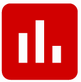 Select the post you would like to cast a vote (E.g Chairman, Vice Chairman, Treasure etc)Select your Preferred candidate Submit your vote by clicking  the button “CAST YOUR VOTE” 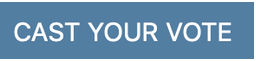 NOTE: Username: Registration number without slashes:              Password: Your AD/E-class passwordNOTE: To reset your AD/E-class Password, Go To: http://adstudents.uonbi.ac.ke/Note: If you login and you cannot see any ballot it means you are not enrolled to a ballot. Please consult the department administrator.